	Long-stay tourists: Developing a theory of intercultural integration into the destination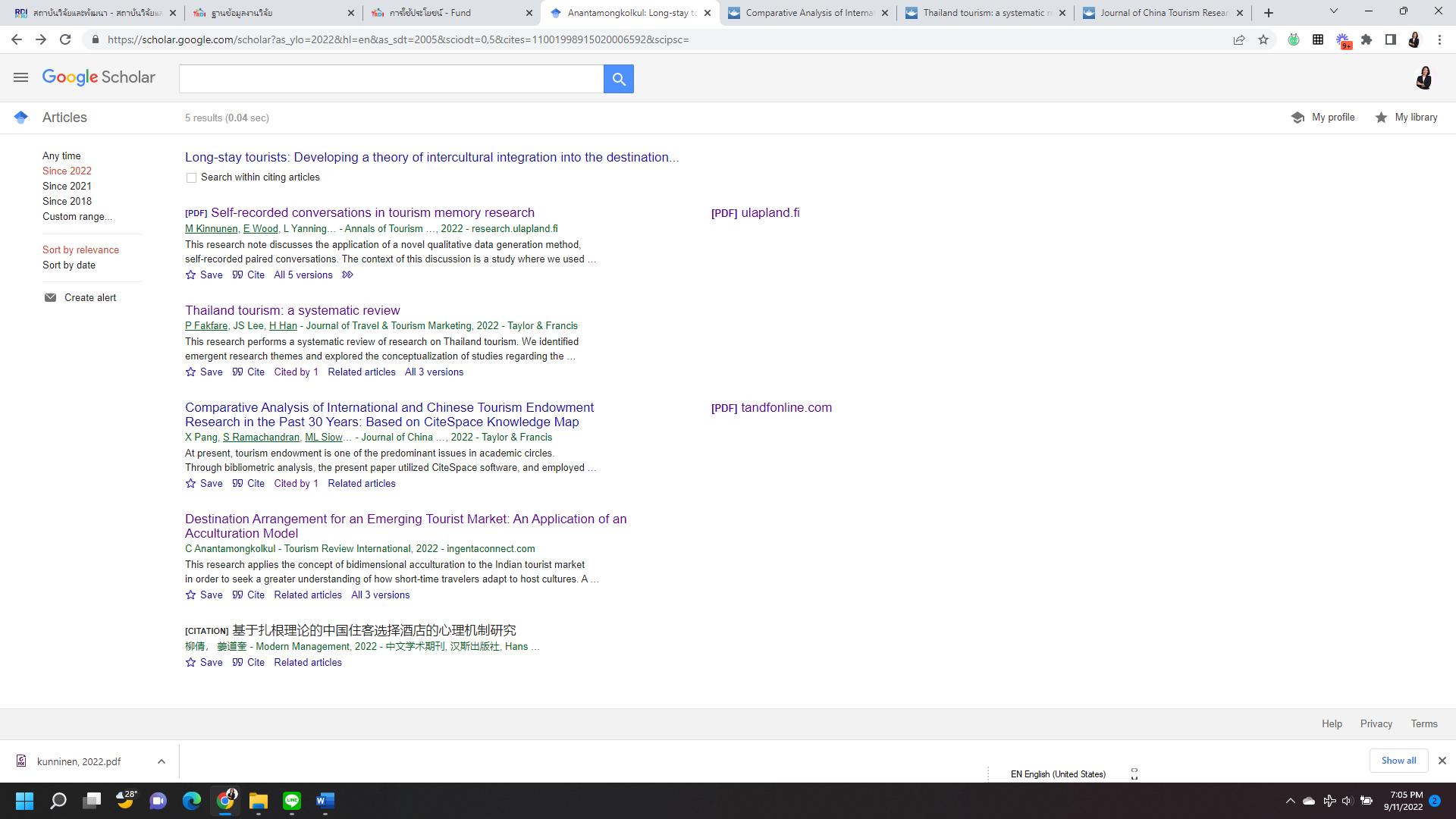 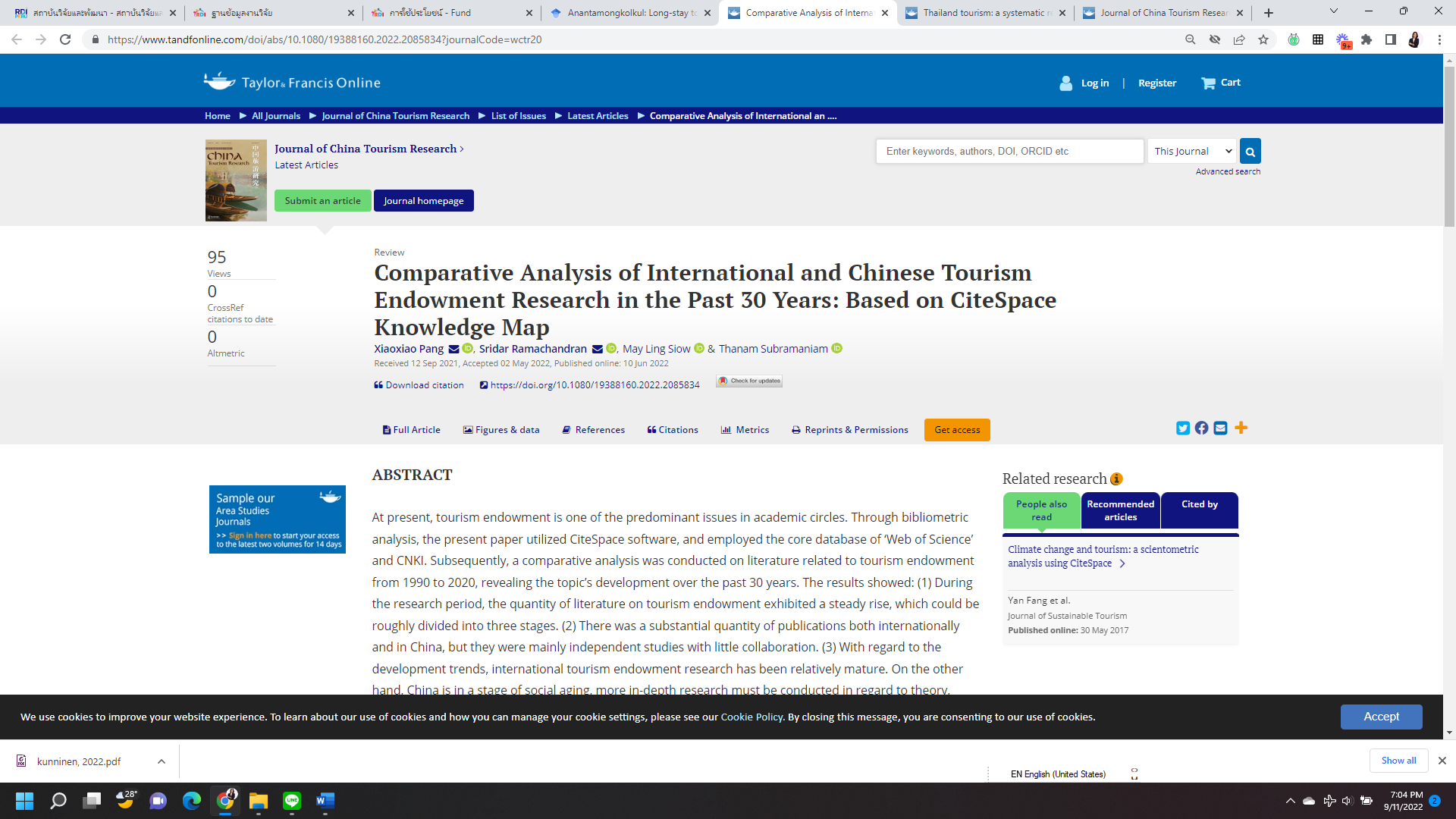 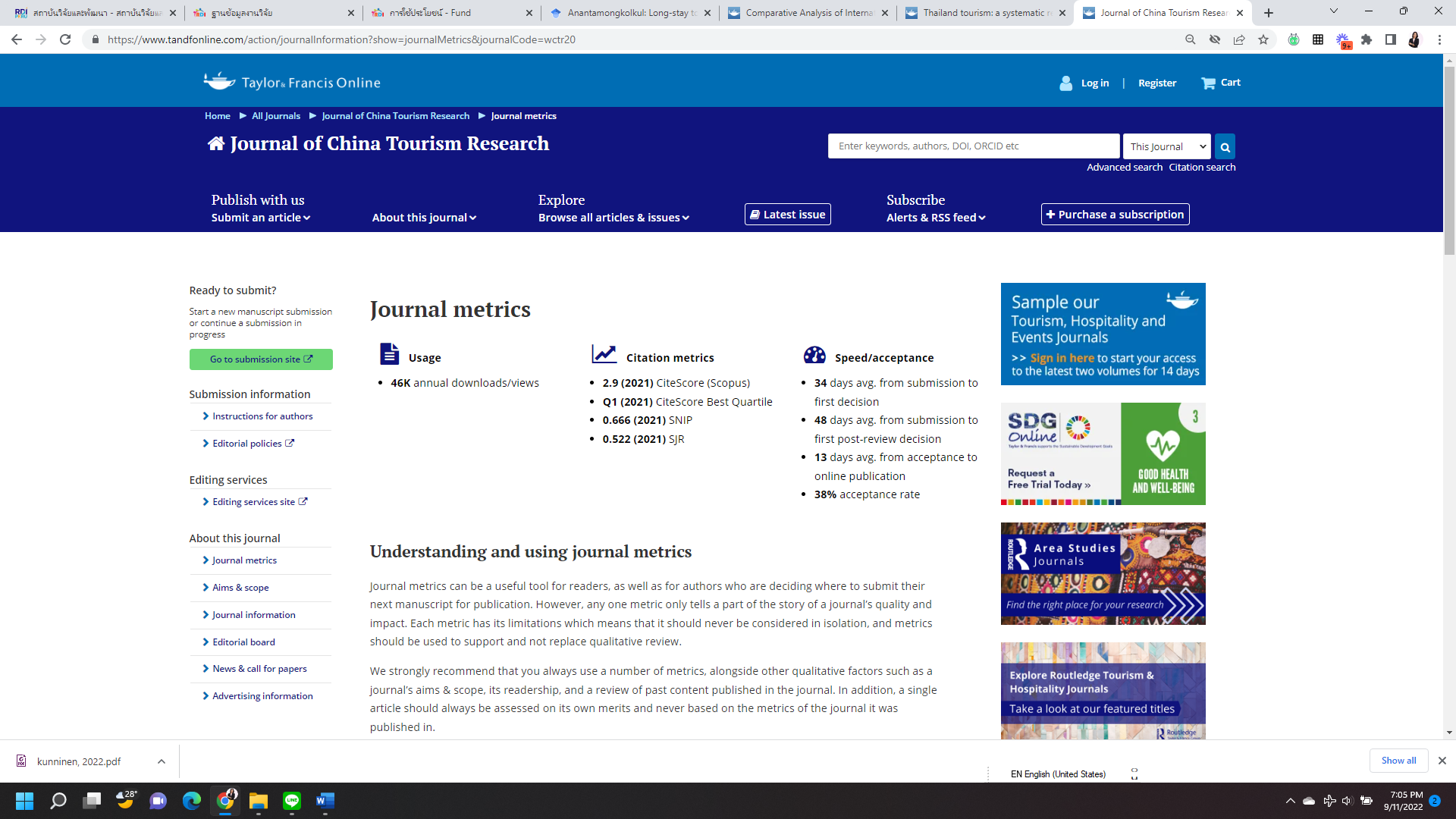 